Сотрудники ОГИБДД ОМВД России по Усть-Катавскому городскому округу будут проводить профилактическую акцию «Весенние каникулы» За 2 месяца 2021 года на территории Челябинской области зарегистрировано 42 дорожно-транспортных происшествий с участием несовершеннолетних (АППГ-31,1), в которых 43 ребенка получили травмы (АШ11 -38,6). В 11 происшествиях (А1Ш1‘ 83,3) несовершеннолетние пострадали по собственной неосторожности.В целях предупреждения дорожно-транспортных происшествий с участием детей в период весенних каникул на территории Челябинской области с 15 марта по 1 апреля 2021 года проводится широкомасштабная профилактическая акция «Весенние каникулы».   Желание двигаться, бегать, играть на улице во время каникул для наших детей не всегда безопасно. Оставшись без контроля со стороны взрослых, такие игры ребята часто устраивают рядом с проезжей частью, да и дворы наших домов небезопасны.     Задача родителей, школьных педагогов – объяснить детям основные правила перехода дороги, рассказать о возможных последствиях нарушений, разобрать конкретные дорожные ситуации. Обращаем внимание на то, что дошкольники и ученики начальных классов могут появляться на дорогах только в сопровождении взрослых, причем взрослый должен быть при этом предельно внимательным.    В целях снижения количества ДТП с участием детей-пешеходов юным пешеходам необходимо использовать светоотражающие элементы. Принцип действия его основан на том, что свет, попадая на ребристую поверхность из специального пластика, концентрируется и отражается в виде узкого пучка. Когда фары автомобиля «выхватывают» пусть даже маленький световозвращатель, водитель издалека видит яркую световую точку. Поэтому шансы, что пешеход или велосипедист будут замечены, увеличиваются во много раз. Световозвращающие элементы нужно прикрепить к верхней одежде, рюкзакам, сумкам, велосипедам, роликам или детским коляскам таким образом, чтобы при переходе или движении по проезжей части на них попадал свет фар автомобилей. Рекомендуется закреплять световозвращатели с двух сторон объекта, чтобы световозвращатель оставался видимым во всех направлениях к приближающимся.     Также напомним, что перевозить малышей до 7 лет в автомобиле можно только с использованием детских удерживающих устройств, соответствующих весу и росту ребенка. Детей от 7 до 11 лет необходимо перевозить также с применением удерживающих устройств или ремней безопасности. На переднем сиденье ребенка до 11 лет можно перевозить только с использованием детских кресел.     Сотрудники отделения ГИБДД ОМВД России по Усть-Катавскому городскому округу надеются, что совместными усилиями удастся сохранить жизнь и здоровье наших детей!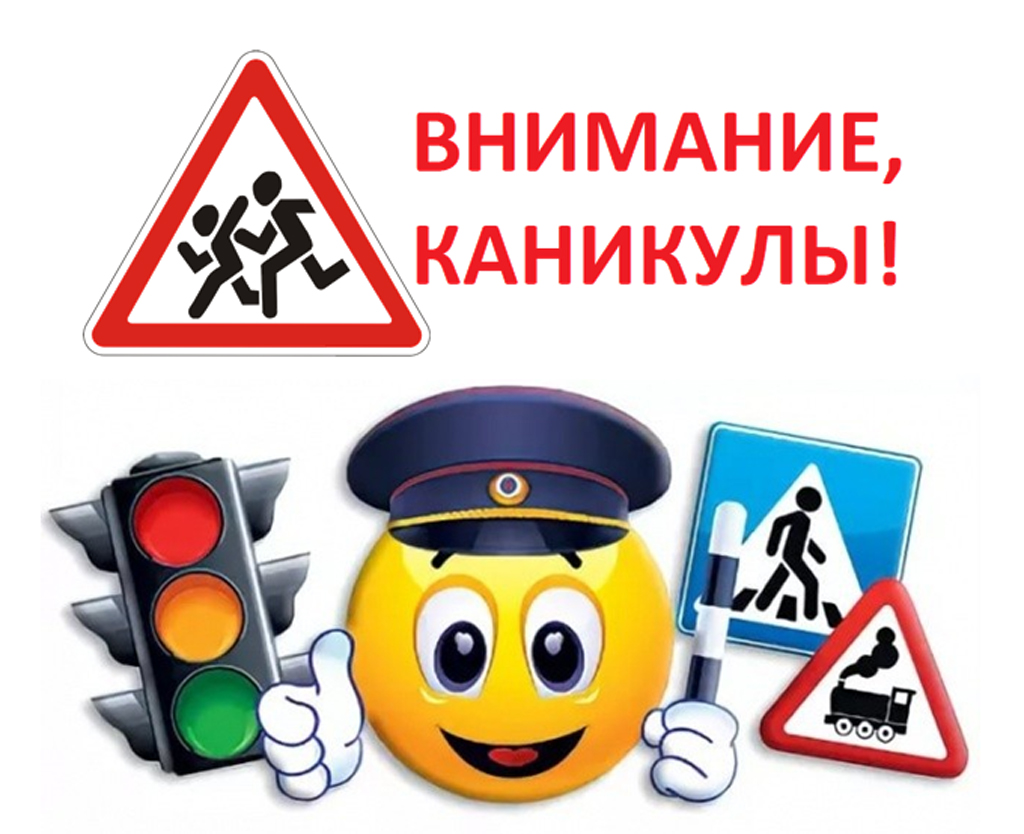 